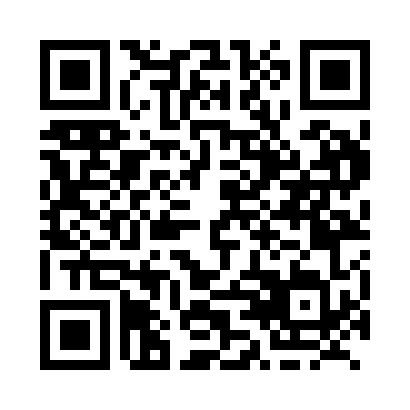 Prayer times for Dingwell, Prince Edward Island, CanadaWed 1 May 2024 - Fri 31 May 2024High Latitude Method: Angle Based RulePrayer Calculation Method: Islamic Society of North AmericaAsar Calculation Method: HanafiPrayer times provided by https://www.salahtimes.comDateDayFajrSunriseDhuhrAsrMaghribIsha1Wed4:185:561:086:108:209:592Thu4:155:541:086:108:2210:013Fri4:135:531:076:118:2310:034Sat4:115:511:076:128:2410:055Sun4:095:501:076:138:2610:076Mon4:075:481:076:148:2710:087Tue4:055:471:076:148:2810:108Wed4:035:451:076:158:2910:129Thu4:015:441:076:168:3110:1410Fri3:595:431:076:178:3210:1611Sat3:575:411:076:178:3310:1812Sun3:555:401:076:188:3410:2013Mon3:535:391:076:198:3610:2214Tue3:515:381:076:198:3710:2415Wed3:495:371:076:208:3810:2616Thu3:485:351:076:218:3910:2817Fri3:465:341:076:228:4110:2918Sat3:445:331:076:228:4210:3119Sun3:425:321:076:238:4310:3320Mon3:405:311:076:248:4410:3521Tue3:395:301:076:248:4510:3722Wed3:375:291:076:258:4610:3923Thu3:365:281:076:268:4710:4024Fri3:345:271:086:268:4810:4225Sat3:325:261:086:278:4910:4426Sun3:315:261:086:288:5010:4627Mon3:305:251:086:288:5110:4728Tue3:285:241:086:298:5210:4929Wed3:275:231:086:298:5310:5030Thu3:255:231:086:308:5410:5231Fri3:245:221:086:308:5510:53